							УТВЕРЖДАЮДолжность 						(подпись) 					Фамилия И. О. 					Дата утверждения: "____" ________20_ г. 													МП ОТЧЕТпо самооценке деятельности (название организации),по критериям Премии ПравительстваРеспублики Башкортостан в области качества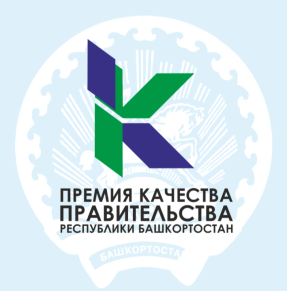 оценка по уровню"Стремление к Совершенству" населенный пункт2021СОДЕРЖАНИЕ1 Краткая характеристика 2 Описание деятельности и ее результатов1 Краткая характеристика (не более 1-3 стр.)1.1 Вызовы и стратегия организацииМиссия (предназначение организации)Видение (заявление организации о будущем)Стратегические целиСильные и слабые стороны, возможности и угрозы (SWOT-анализ) для реализации миссии, видения и стратегии организацииКонкурентные преимущества1.2 Рынки, предложения и потребителиТекущие и будущие сегменты потребителейКонкуренты (текущие и потенциальные)1.3 Операции, партнеры и поставщикиОрганизационная структураКлючевые партнеры и поставщики1.4 Структура менеджмента и деятельностиЦенностиКлючевые собранияУправление эффективностью(как организация управляет и улучшает свою производительность)2 Описание деятельности и ее результатов (не более 9-14 стр.).Сильные стороныСлабы стороныВозможностиУгрозыКраткое описание деятельности – подходов (форм, методов работы)На каких уровнях организационной структуры и по каким направлениям деятельности / для каких процессов применяется подходПримеры показателей оценки деятельности (подходов), сравнения с лучшими практиками и их улучшения на основе такой оценки и сравненияКРИТЕРИИ ГРУППЫ "ВОЗМОЖНОСТИ"КРИТЕРИИ ГРУППЫ "ВОЗМОЖНОСТИ"КРИТЕРИИ ГРУППЫ "ВОЗМОЖНОСТИ"Критерий 1. Лидирующая роль руководстваЛидеры определяют видение будущего и делают его возможным, вызывая доверие к себе и выступая примером в отношении этики и ценностей организации. Лидеры проявляют гибкость, создавая для организации возможность своевременно реагировать на вызовы и обеспечивая достижение устойчивого успеха.Критерий 1. Лидирующая роль руководстваЛидеры определяют видение будущего и делают его возможным, вызывая доверие к себе и выступая примером в отношении этики и ценностей организации. Лидеры проявляют гибкость, создавая для организации возможность своевременно реагировать на вызовы и обеспечивая достижение устойчивого успеха.Критерий 1. Лидирующая роль руководстваЛидеры определяют видение будущего и делают его возможным, вызывая доверие к себе и выступая примером в отношении этики и ценностей организации. Лидеры проявляют гибкость, создавая для организации возможность своевременно реагировать на вызовы и обеспечивая достижение устойчивого успеха.Критерий 2. Политика и стратегия в области качества Совершенные организации осуществляют свою Миссию и Видение посредством разработки стратегии, ориентированной на заинтересованные стороны. Политики, планы, цели и процессы разрабатываются и развертываются для реализации стратегии.Критерий 2. Политика и стратегия в области качества Совершенные организации осуществляют свою Миссию и Видение посредством разработки стратегии, ориентированной на заинтересованные стороны. Политики, планы, цели и процессы разрабатываются и развертываются для реализации стратегии.Критерий 2. Политика и стратегия в области качества Совершенные организации осуществляют свою Миссию и Видение посредством разработки стратегии, ориентированной на заинтересованные стороны. Политики, планы, цели и процессы разрабатываются и развертываются для реализации стратегии.Критерий 3. ПерсоналСовершенные организации ценят свой персонал и создают культуру, которая обеспечивает взаимовыгодное достижение корпоративных и личных целей. Они развивают способности своего персонала, основываясь на принципах честности и равенства. Они заботятся о людях, обеспечивая эффективную коммуникацию и признание таким способом, который позволяет повышать уровень приверженности, навыков и знаний, используемых во благо организации.Критерий 3. ПерсоналСовершенные организации ценят свой персонал и создают культуру, которая обеспечивает взаимовыгодное достижение корпоративных и личных целей. Они развивают способности своего персонала, основываясь на принципах честности и равенства. Они заботятся о людях, обеспечивая эффективную коммуникацию и признание таким способом, который позволяет повышать уровень приверженности, навыков и знаний, используемых во благо организации.Критерий 3. ПерсоналСовершенные организации ценят свой персонал и создают культуру, которая обеспечивает взаимовыгодное достижение корпоративных и личных целей. Они развивают способности своего персонала, основываясь на принципах честности и равенства. Они заботятся о людях, обеспечивая эффективную коммуникацию и признание таким способом, который позволяет повышать уровень приверженности, навыков и знаний, используемых во благо организации.Критерий 4. Партнерство и ресурсыСовершенные организации планируют и управляют отношениями с внешними партнерами и поставщиками, а также внутренними ресурсами для реализации своей стратегии, политик и эффективного функционирования процессов. Они обеспечивают эффективное управление своим экологическим и социальным воздействием.Критерий 4. Партнерство и ресурсыСовершенные организации планируют и управляют отношениями с внешними партнерами и поставщиками, а также внутренними ресурсами для реализации своей стратегии, политик и эффективного функционирования процессов. Они обеспечивают эффективное управление своим экологическим и социальным воздействием.Критерий 4. Партнерство и ресурсыСовершенные организации планируют и управляют отношениями с внешними партнерами и поставщиками, а также внутренними ресурсами для реализации своей стратегии, политик и эффективного функционирования процессов. Они обеспечивают эффективное управление своим экологическим и социальным воздействием.Критерий 5. ПроцессыСовершенные организации разрабатывают, управляют и улучшают процессы, продукты и услуги для создания добавленной ценности для потребителей и других заинтересованных сторон.Критерий 5. ПроцессыСовершенные организации разрабатывают, управляют и улучшают процессы, продукты и услуги для создания добавленной ценности для потребителей и других заинтересованных сторон.Критерий 5. ПроцессыСовершенные организации разрабатывают, управляют и улучшают процессы, продукты и услуги для создания добавленной ценности для потребителей и других заинтересованных сторон.КРИТЕРИИ ГРУППЫ "РЕЗУЛЬТАТЫ"Представьте в наглядной форме в виде графиков и/или в табличной форме в динамике по годам значения показателей соответствующих критериям, которые применяются в Вашей организации. Также желательно указать сравнения с целевыми значениями и показателями других организаций и/или по отрасли и/или по региону. Показатели могут отражать прямой голос потребителя, персонала и общества и быть косвенными показателями деятельности влияющими на их удовлетворенность и восприятие организацииКРИТЕРИИ ГРУППЫ "РЕЗУЛЬТАТЫ"Представьте в наглядной форме в виде графиков и/или в табличной форме в динамике по годам значения показателей соответствующих критериям, которые применяются в Вашей организации. Также желательно указать сравнения с целевыми значениями и показателями других организаций и/или по отрасли и/или по региону. Показатели могут отражать прямой голос потребителя, персонала и общества и быть косвенными показателями деятельности влияющими на их удовлетворенность и восприятие организацииКРИТЕРИИ ГРУППЫ "РЕЗУЛЬТАТЫ"Представьте в наглядной форме в виде графиков и/или в табличной форме в динамике по годам значения показателей соответствующих критериям, которые применяются в Вашей организации. Также желательно указать сравнения с целевыми значениями и показателями других организаций и/или по отрасли и/или по региону. Показатели могут отражать прямой голос потребителя, персонала и общества и быть косвенными показателями деятельности влияющими на их удовлетворенность и восприятие организацииКритерий 6. Удовлетворенность потребителей качеством продукции или услугСовершенные организации достигают и поддерживают выдающиеся результаты, которые соответствуют или превышают потребности и ожидания своих потребителей.Критерий 6. Удовлетворенность потребителей качеством продукции или услугСовершенные организации достигают и поддерживают выдающиеся результаты, которые соответствуют или превышают потребности и ожидания своих потребителей.Критерий 6. Удовлетворенность потребителей качеством продукции или услугСовершенные организации достигают и поддерживают выдающиеся результаты, которые соответствуют или превышают потребности и ожидания своих потребителей.Критерий 7. Удовлетворенность персоналаСовершенные организации достигают и поддерживают выдающиеся результаты, которые соответствуют или превышают потребности и ожидания своего персонала.Критерий 7. Удовлетворенность персоналаСовершенные организации достигают и поддерживают выдающиеся результаты, которые соответствуют или превышают потребности и ожидания своего персонала.Критерий 7. Удовлетворенность персоналаСовершенные организации достигают и поддерживают выдающиеся результаты, которые соответствуют или превышают потребности и ожидания своего персонала.Критерий 8. Влияние конкурсанта на обществоСовершенные организации достигают и поддерживают выдающиеся результаты, которые отвечают потребностям и ожиданиям соответствующих заинтересованных сторон в обществе.Критерий 8. Влияние конкурсанта на обществоСовершенные организации достигают и поддерживают выдающиеся результаты, которые отвечают потребностям и ожиданиям соответствующих заинтересованных сторон в обществе.Критерий 8. Влияние конкурсанта на обществоСовершенные организации достигают и поддерживают выдающиеся результаты, которые отвечают потребностям и ожиданиям соответствующих заинтересованных сторон в обществе.Критерий 9. Результаты работы конкурсантаКлючевые финансовые и нефинансовые результаты, которые демонстрируют, насколько успешно организация реализует свою стратегию и решает текущие (оперативные) задачиКритерий 9. Результаты работы конкурсантаКлючевые финансовые и нефинансовые результаты, которые демонстрируют, насколько успешно организация реализует свою стратегию и решает текущие (оперативные) задачиКритерий 9. Результаты работы конкурсантаКлючевые финансовые и нефинансовые результаты, которые демонстрируют, насколько успешно организация реализует свою стратегию и решает текущие (оперативные) задачи